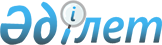 Үшқоңыр ауылдық округі Үшқоңыр, Еңбекші, Құмарал, Сауыншы, Үштерек, Айқым ауылдарындағы  жаңа көшелерге ат қою туралыАлматы облысы Қарасай ауданы Үшқоңыр ауылдық округі әкімінің 2013 жылғы 11 қаңтардағы N 01-02 шешімі, Алматы облысының Әділет департаментінде 2013 жылы 13 ақпанда N 2297 болып тіркелді      РҚАО ескертпесі.

      Мәтінде авторлық орфография және пунктуация сақталған.

      Қазақстан Республикасының 1993 жылғы 8 желтоқсандағы "Қазақстан Республикасының әкімшілік - аумақтық құрылысы туралы" Заңының 14 -  бабының 4) тармақшасына cәйкес, Қарасай аудандық қоғамдық ономастика кеңесінің келісімі және Үшқоңыр ауылдық округі халқының пікірін ескере отырып, Үшқоңыр ауылдық округінің әкімі ШЕШІМ ЕТЕДІ:

      1. Үшқоңыр ауылдық округіне қарасты Үшқоңыр, Еңбекші, Құмарал, Сауыншы, Үштерек, Айқым ауылдарындағы жаңа көшелерге төмендегі аттар қойылсын:

      1) Үшқоңыр ауылының батысында орналасқан бірінші көшеге -  Сырымбет, екінші көшеге - Абай, үшінші көшеге – Алматы.

      2) Үшқоңыр ауылының оңтүстігінде орналасқан бірінші көшеге -  Дегерес, екінші көшеге - Көкбастау, үшінші көшеге - Суырлы, төртінші көшеге – Суықтөбе, бесінші көшеге - Көктал, алтыншы көшеге – Көксу, жетінші көшеге - Сарыжайлау, сегізінші көшеге - Нұра, тоғызыншы көшеге - Желтоқсан, оныншы көшеге - Мамыр, он бірінші көшеге - Ақсай, он екінші көшеге - Айдарлы, он үшінші көшеге - Наурыз, он төртінші көшеге - Сұңқар, он бесінші көшеге - Арасан, он алтыншы көшеге -  Ақбұлақ, он жетінші көшеге - Талас, он сегізінші көшеге - Жайық, он тоғызыншы көшеге – Жұмақ, жиырмасыншы көшеге – Сәтжайлау, жиырма бірінші көшеге - Тасқын, жиырма екінші көшеге – Шөладыр, жиырма үшінші көшеге - Кеңсу, жиырма төртінші көшеге - Алғабас, жиырма бесінші көшеге - Шәлкөде, жиырма алтыншы көшеге - Ұзынбұлақ, жиырма жетінші көшеге - Тегістік, жиырма сегізінші көшеге - Байсерке, жиырма тоғызыншы көшеге - Қайрат, отызыншы көшеге - Еңбек, отыз бірінші көшеге - Тәуелсіздік.

      3) Үшқоңыр ауылының солтүстігінде орналасқан бірінші көшеге -  Таусамалы, екінші көшеге - Құрметті, үшінші көшеге - Шұғыла, төртінші көшеге - Құрманғазы, бесінші көшеге - Үңгіртас, алтыншы көшеге -  Шұбарат, жетінші көшеге - Алмалы, сегізінші көшеге - Көкқайнар, тоғызыншы көшеге - Текелі, оныншы көшеге - Шымбұлақ, он бірінші көшеге - Ынтымақ, он екінші көшеге – Қасқасу, он үшінші көшеге –  Ұялы.

      4) Еңбекші ауылының солтүстік шығысында орналасқан бірінші көшеге - Алмалы, екінші көшеге - Шымбұлақ, үшінші көшеге – Ынтымақ.

      5) Үштерек ауылының солтүстігінде орналасқан бірінші көшеге -  Қарғалы, екінші көшеге - Керегетас, үшінші көшеге – Алтындән, төртінші көшеге – Аққайың, бесінші көшеге - Аққайнар, алтыншы көшеге  - Бүркітті, жетінші көшеге – Сұлутөбе, сегізінші көшеге - Мерей, тоғызыншы көшеге - Қарасу, оныншы көшеге - Қарқаралы.

      6) Үштерек ауылының оңтүстігінде орналасқан бірінші көшеге -  Аққарлы, екінші көшеге - Қаратал, үшінші көшеге - Доланалы, төртінші көшеге - Үшбұлақ, бесінші көшеге - Бірлік, алтыншы көшеге - Береке, жетінші көшеге - Көкбастау, сегізінші көшеге - Үңгіртас, тоғызыншы көшеге – Қаратау.

      7) Құмарал ауылының оңтүстігінде орналасқан бірінші көшеге –  Астана, екінші көшеге – Ақтөбе, үшінші көшеге - Алтай, төртінші көшеге -Үшарал, бесінші көшеге - Кеңдала, алтыншы көшеге - Сұлусай, жетінші көшеге - Ұлан, сегізінші көшеге - Қайнар, тоғызыншы көшеге -  Ұялы, оныншы көшеге – Көксай.

      8) Сауыншы ауылының оңтүстігінде орналасқан бірінші көшеге -  Қаратау, екінші көшеге - Алатау, үшінші көшеге - Қызылжар, төртінші көшеге – Бәйтерек, бесінші көшеге - Теректі, алтыншы көшеге -  Гүлдала, жетінші көшеге- Достық, сегізінші көшеге – Сауыншы.

      9) Айқым ауылының оңтүстігінде орналасқан бірінші көшеге - Сұлу төбе.

      2. Осы шешімнің орындалуын бақылау жасауды өзіме қалдырамын.

      3.Осы шешім Әділет органдарында мемлекеттік тіркелген күннен бастап күшіне енеді және алғаш ресми жарияланғаннан кейін күнтізбелік он күн өткен соң қолданысқа енгізіледі.      Округ әкімі                                Д.Медеуов
					© 2012. Қазақстан Республикасы Әділет министрлігінің «Қазақстан Республикасының Заңнама және құқықтық ақпарат институты» ШЖҚ РМК
				